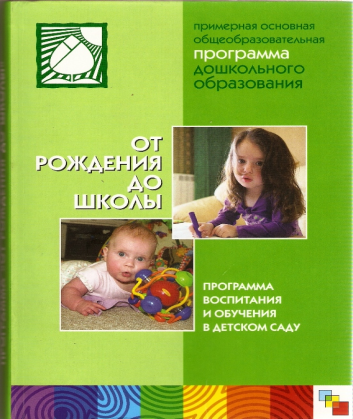    Примерная  основная общеобразовательная программа дошкольного образования «От рождения до  школы» (программа) / Под редакцией  Н.Е.  Вераксы, Т.С. Комаровой, М.А. Васильевой  в   соответствии с ФГОС;  М.: МОЗАИКА - СИНТЕЗ, 2014. Реализуется в группах   комбинированного  вида для детей с ОНР. Ведущие цели Программы — создание благоприятных условий для полноценного проживания ребенком дошкольного детства, формирование основ базовой культуры личности, всестороннее развитие психических и физических качеств в соответствии с возрастными и индивидуальными особенностями, подготовка к жизни в современном обществе, к обучению в школе, обеспечение безопасности жизнедеятельности дошкольника. Особое внимание в Программе уделяется развитию личности ребенка, сохранению и укреплению здоровья детей, а также воспитанию у дошкольников таких качеств, как: патриотизм; активная жизненная позиция; творческий подход в решении различных жизненных ситуаций; уважение к традиционным ценностям. Эти цели реализуются в процессе разнообразных видов детской деятельности: игровой, коммуникативной, трудовой, познавательно-исследовательской, продуктивной, музыкально-художественной, чтения. Для достижения целей Программы первостепенное значение имеют: забота о здоровье, эмоциональном благополучии и своевременном всестороннем развитии каждого ребенка; создание в группах атмосферы гуманного и доброжелательного отношения ко всем воспитанникам, что позволяет растить их общительными, добрыми, любознательными, инициативными, стремящимися к самостоятельности и творчеству; максимальное использование разнообразных видов детской деятельности, их интеграция в целях повышения эффективности воспитательно - образовательного процесса; творческая организация (креативность) воспитательно-образовательного процесса; развивать творчество в соответствии с интересами и наклонностями каждого ребенка; уважительное отношение к результатам детского творчества; единство подходов к воспитанию детей в условиях дошкольного образовательного учреждения и семьи; соблюдение в работе детского сада и начальной школы преемственности, исключающей умственные и физические перегрузки в содержании образования детей дошкольного возраста, обеспечивающей отсутствие давления предметного обучения. Программа построена на позициях гуманно-личностного отношения к ребенку и направлена на его всестороннее развитие, формирование духовных и общечеловеческих ценностей, а также способностей и интегративных качеств. В Программе отсутствуют жесткая регламентация знаний детей и предметный центризм в обучении. Приоритет Программы — воспитание свободного, уверенного в себе человека, с активной жизненной позицией, стремящегося творчески подходить к решению различных жизненных ситуаций, имеющего свое мнение и умеющего отстаивать его. Парциальные программы дошкольного образования, реализуемые в ДОУ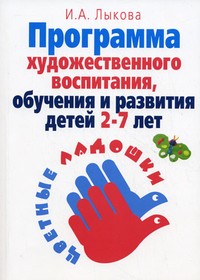 Программа художественного воспитания, обучения и    развития    детей  от  2-7 лет       «Цветные ладошки»      И.А.   Лыковой /М: « КАРАПУЗ - ДИДАКТИКА»,2006  Рекомендована Учёным советом ИХО РАО и  Межрегиональной общественной организацией                                                           "Объединение независимых экспертов игровой, учебно-методической и электронной продукцией для детей".По программе "Цветные ладошки" работают более 2000 дошкольных учреждений разных регионов России, Ближнего и Дальнего Зарубежья.Программа формирует у детей раннего и дошкольного возраста эстетическое отношение и художественно – творческие способности в изобразительной деятельности, знакомит детей с «языком» искусства, воспитывает художественный вкус, создаёт условия для многоаспектной и увлекательной активности  детей в художественно – эстетическом освоении окружающего мира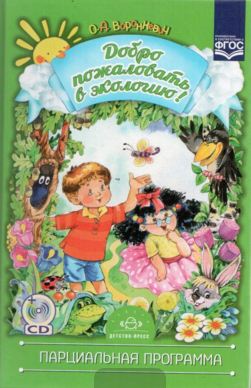  «Добро пожаловать в экологию»  О.В. Воронкевичотражает основные положения и идеи современного экологического образования дошкольников, изложенные в трудах ученых, представителей петербургской школы Л.М. Маневцовой, Н.Н. Кондратьевой, Т.А. Шиленок:* Системное строение природы;* Понятие « Живое» как основа экологического образования* Единство живой и неживой природы* Приспособление растений и животных к среде обитания и сезону;* Единство человека и природы как основа экологического воспитания.* Цель программы: Воспитание у ребенка основ экологической культурыЗадачи:* Развивать познавательный интерес к природе, психические процессы, логическое мышление, познавательно- исследовательскую деятельность, формирование представлений и системном строении природы, воспитывать бережное отношение к ней.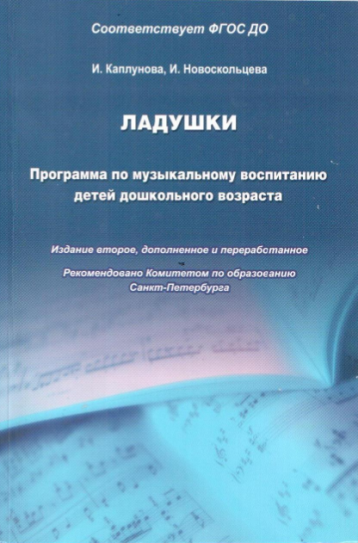  Программа по музыкальному воспитанию детей  дошкольного возраста   «Ладушки» И.М. Каплуновой и И.А.  Новоскольцевой  (программа) Парциальная программа « Ладушки» соответствует требованиям  ФГОС дошкольного образования, направлена на личностно –  ориентированный подход к каждому ребенку, она учитывает  психолого – возрастные и индивидуальные особенности детей,  содействует охране и укреплению физического и психического,  развивает нравственные, интеллектуальные, эстетические  качества Основной задачей является введение ребенка в мир музыки с  радостью и улыбкой. Эта задача — главная для детей всех  возрастных групп, поскольку она не дает ребенку чувствоватьПрограмма «Ладушки» обеспечивает всестороннее развитие личности ребенка:эстетическое — развивается чувство прекрасного, эмоциональная отзывчивость, прививается любовь к народному творчеству;умственное — развивается память, внимание, кругозор, воображение, речь, мышление;нравственное — формируется дружелюбие, активность и самостоятельность.Основной задачей является введение ребенка в мир музыки с радостью и улыбкой. Эта задача — главная для детей всех возрастных групп, поскольку она не дает ребенку чувствовать себя некомпетентным в том или ином виде деятельности.Использование наглядного материала заинтересовывает детей, активизирует их и вызывает желание принять участие в том или ином виде деятельности. И как результат этого — эмоциональная отзывчивость детей, прекрасное настроение, хорошее усвоение музыкального материала и высокая активность.Методические принципы-  Одним из главных принципов в работе с детьми является создание непринужденной обстановки, в которой ребенок чувствует себя комфортно, раскрепощенно. Мы не принуждаем детей к действиям (играм, пению), а даем возможность освоиться, захотеть принять участие в занятии.-  Второй принцип — целостный подход в решении педагогических задач:а)  обогащение детей музыкальными впечатлениями через пение, слушание, игры и пляски, музицирование;б)  претворение полученных впечатлений в самостоятельной игровой деятельности;в)  приобщение к народной культуре (слушание и пение русских народных песен и попевок, разучивание народных игр и хороводов).-  Принцип последовательности предусматривает усложнение поставленных задач по всем разделам музыкального воспитания. Если в младшем дошкольном возрасте восприятие музыкального материала идет на уровне эмоций и только с помощью педагога, то в подготовительной группе дети способны сами осмыслить и понять тот или иной материал и высказать свое впечатление и отношение.-  Четвертый принцип — соотношение музыкального материала с природным, народным, светским и частично историческим календарем.В силу возрастных особенностей дети не всегда могут осмыслить значение того или иного календарного события, и мы даем им возможность принять в нем посильное участие, посмотреть выступления других детей и воспитателей и в какой-то мере проявить свои творческие способности (станцевать, спеть песенку или частушку, принять участие в веселой игре). Так дети выражают свое настроение, чувства, эмоции.-  Одним из важнейших принципов музыкального воспитания является принцип партнерства. Мы всегда встречаем детей с улыбкой, радостно, приветливо, доброжелательно. Говорим добрые, ласковые слова: что мы по ним соскучились, мы о них думали и очень рады их видеть. Таким образом, группа детей и музыкальный воспитатель становятся единым целым. Вместе слушаем, вместе поем, вместе рассуждаем, вместе играем.